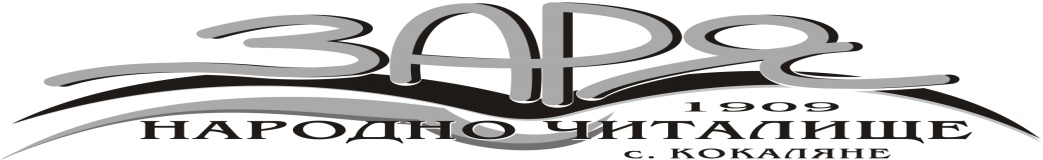 София 1191, с.Кокаляне, ул.”Кръстан Младенов” №1, e-mail: chitaliste_zaria@abv.bg, тел: 02 992 3467КУЛТУРЕН КАЛЕНДАР						2022 година 								Изготвил:									/С.Дончева/Наименование на прояватаДата, месец,периодичностМясто на провежданеОрганизаториЙорданов денХвърляне на кръста06.01.2022г.Черква “Св.Георги” иМестност „Скалата” Църковно и читалищно настоятелствоБабин ден22.01.2022г.Чешмата на селото иЧиталищен салонЧиталищно настоятелство и Здравна служба Кокаляне115 години от рождението на Емилиян Станев28.02.2022г.БиблиотекаЧиталищно настоятелствоДен на самодееца и Баба Марта01.03.2022г.Читалищен салонЧиталищно настоятелствоМеждународен ден нажената08.03.2022г.Читалищен салонЧиталищно настоятелство и Кметство КокалянеМеждународен ден на поезията21.03.2022г.БиблиотекаЧиталищно настоятелствоСветовен ден на книгатаи авторското право23.04.2022г.БиблиотекаЧиталищно настоятелство„Лазаровден”- лазаруване17.04.2022г.с.КокалянеЧиталищно настоятелство„Великден”-Концерт и конкурс21.04.2022г.Читалищен салонЧиталищно настоятелство и Кметство Кокаляне„Гергьовден”06.05.2022г.ЧеркваСв.Георги Читалищно и Църковно настоятелствоДен на славянската писмености култура24.05.2022г.Читалищен салон и библиотекаЧиталищно настоятелствоДен на детето01.06.2022г.Стадионана селотоЧиталищно настоятелство и Кметство КокалянеСъбор на селото„Богородица”21.08.2022г.Парк „Орниче”Читалищно настоятелство и Кметство Кокаляне200 години от рождението на Добри Чинтулов01.09.2022г.БиблиотекаЧиталищно настоятелствоОткриване на учебнатагодина15.09.2022г.Читалищен салонЧиталищно настоятелствоМеждународен ден наМузиката01.10.2022г.ЧиталищенсалонЧиталищно настоятелство115 години от рождениетона Астрид Линдгрен14.11.2022г.БиблиотекаЧиталищно настоятелствоДен на християнскотосемейство21.11.2022г.Читалищен салонЧиталищно настоятелствоКоледно – новогодишенконцертМесецдекември 2022г.ЧиталищенсалонЧиталищно настоятелствои Кметство КокалянеКоледуване24.12.2022г25.12.2022г.с.КокалянеЧиталищно настоятелство